Předmět objednávky: Práce v PR Hůrky (okr. PS) v k. ú. Hůrky u Zahrádky dle následujícího popisu:Sekání travních porostů (křovinořezem nebo lehkou mechanizací) jednou ročně včetně výmladků náletových dřevin. Plocha je silně podmáčená a obtížně přístupná. Průměrná výška strniště bude do 5 cm výšky, ve východní části, kde byly nedávno vyřezány dřeviny a zůstaly tam pařízky, může být strniště do 10 cm výšky. Součástí prací je odstranění posekané travní hmoty do 14 dnů po posekání ze zvláště chráněného území a jeho ochranného pásma v souladu s právními předpisy. Rozsah a termín prací:plocha A – 0,35 ha, sekání 1 x ročně (X) s obsekáváním jednotlivých rostlin hořepníku lučního (hořce hořepníku), budou-li viditelnéplocha B – 0,49 ha, sekání 1 x ročně (VII–IX)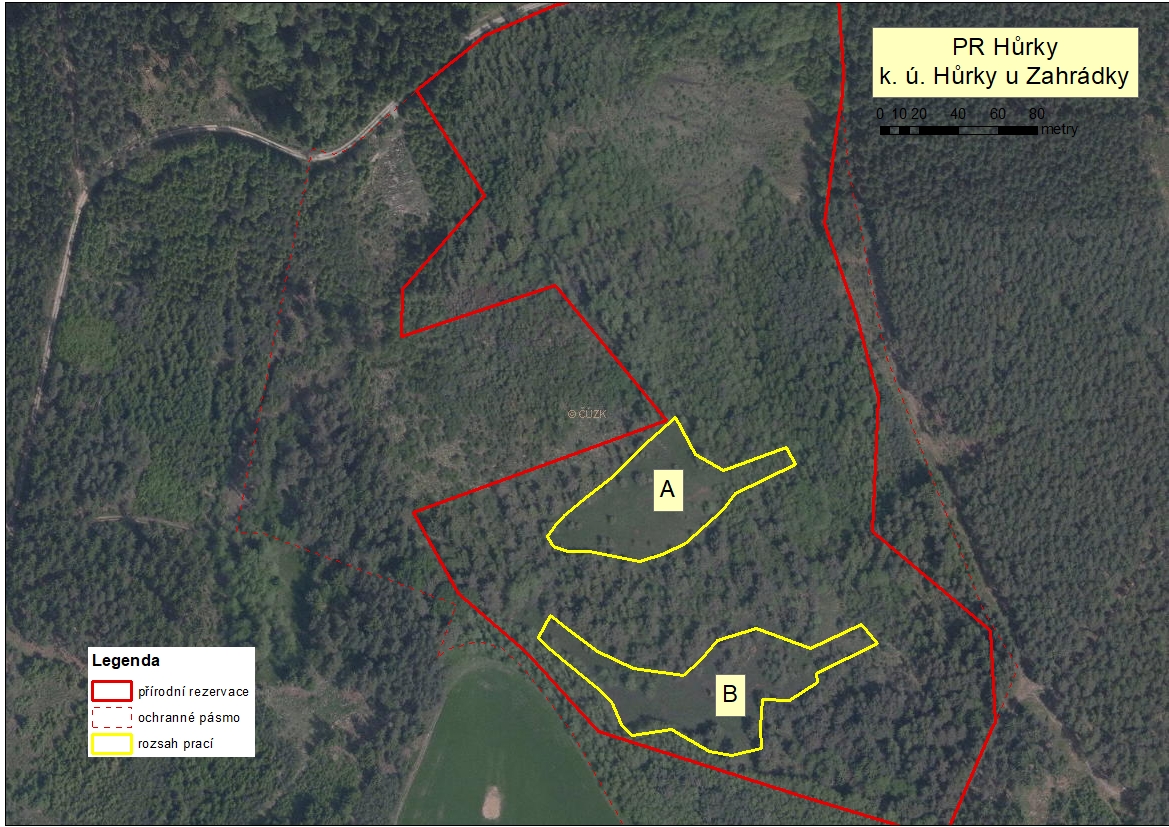 